Dobrý den, bydlím v Praze v Horních Počernicích. Mám na domě EURO okna. Jedno okno z venkovní strany bych potřebovala opravit, natřít. Prosím o  nezávažnou předběžnou cenu nátěru. Děkuji Ivana ZemanováRozmery:2-okno:  2007(S)*1400mm(V) s ramem uprosred 110*1400mmbalkonove dvere: 790 (S)*2000mm (V)Popraskana lazura je z venku, vnitrek je OK.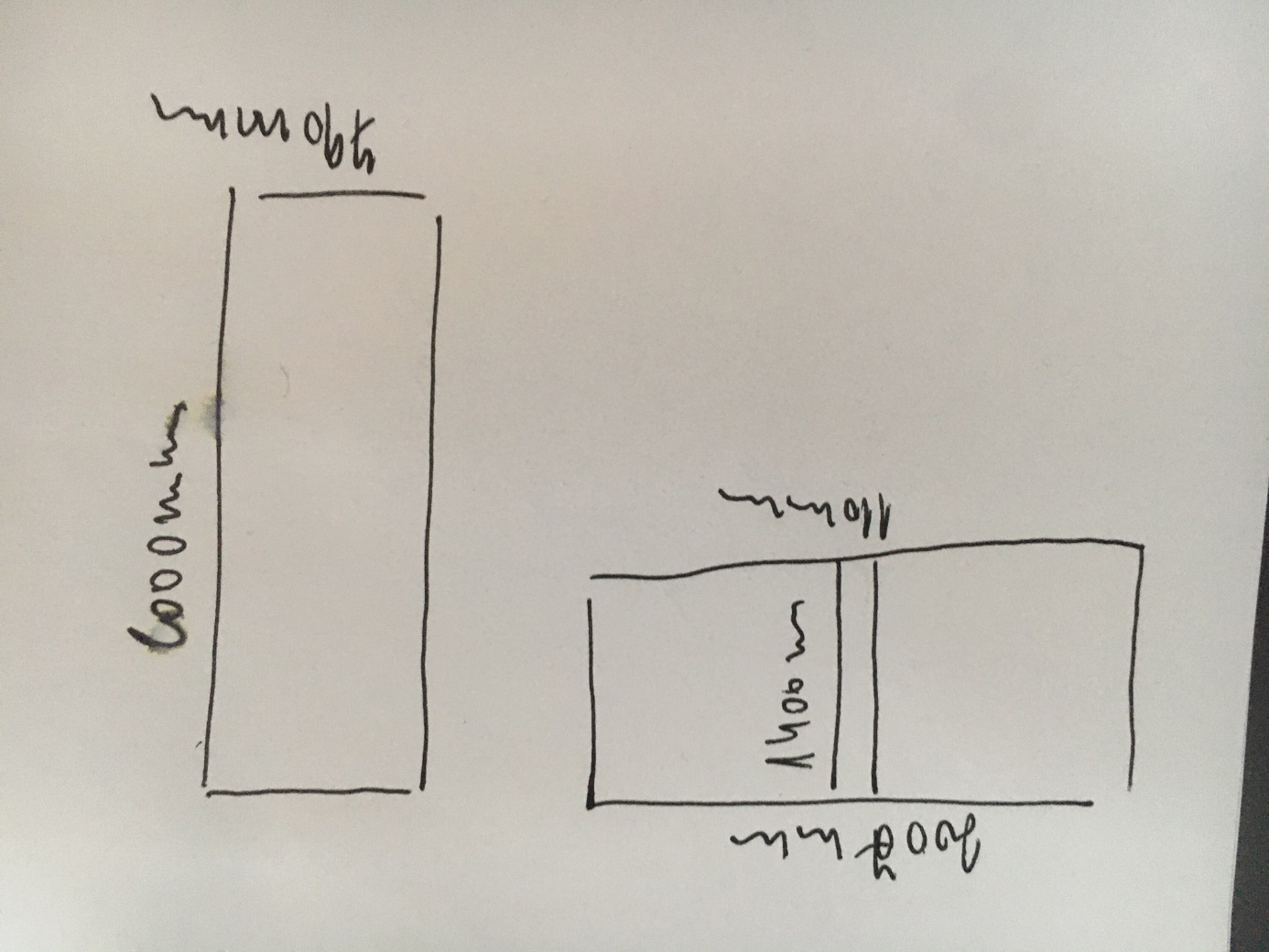 